Анкетирование«Удовлетворенность родителей качеством питания в детском саду»Время проведения 12 – 15 сентября 2023 г.Количество участников 66 родителей (законных представителей)1. Удовлетворяет ли вас в целом питание вашего ребенка в детском саду?2. Как отзывается ребенок о питании в детском саду?Отлично, вкусно, хорошо, нравится, положительно - 78%Нормально, удовлетворительно – 15%По разному – 5%Приходит голодный, не вкусно – 2% 3. Разнообразно ли, по вашему мнению, питание в детском саду?4. Оцените питание в нашем детском саду по 5-тибальной шкале?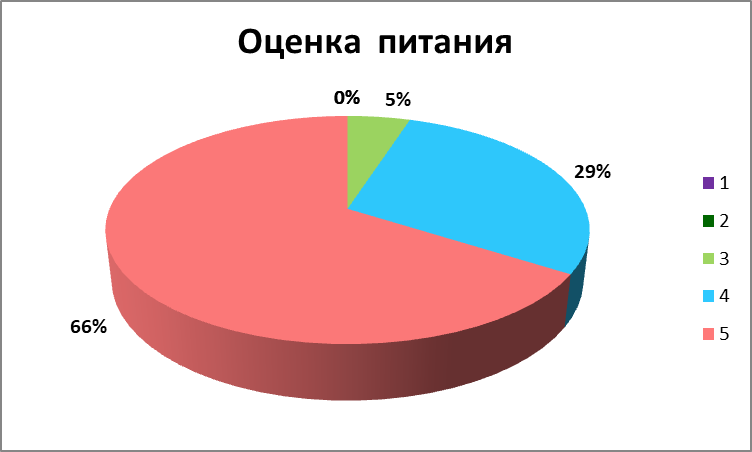 5. Ваши предложения и замечания по вопросам организации питания в детском саду?Давать больше свежих овощей и фруктов;Разнообразить меню;Больше мясных блюд.